Sessões FilmaportoA Filmaporto, com o apoio do Batalha Centro de Cinema, pretende dar a conhecer à cidade do Porto projetos produzidos ou filmados no Município e Região do Porto.Que filmes serão mostrados?Serão exibidas obras produzidas há mais de um ano e há menos de quatro anos, que não tenham sido previamente apresentados no concelho do Porto ou de Vila Nova de Gaia ou de Matosinhos, em sessões abertas ao público.Quando e onde serão exibidos os filmes?As obras serão exibidas mensalmente no Batalha Centro de Cinema, de maio de 2024 até maio de 2025, com uma interrupção em agosto.As datas e hora de cada Sessão Filmaporto serão anunciadas publicamente na página web do Batalha Centro de Cinema.Quantos filmes serão exibidos por sessão?A Filmaporto selecionará 1 (uma) longa-metragem, ou até 3 (três) obras no caso de curtas-metragens, para cada sessão. Dependendo da duração dos projetos selecionados, poderão existir alterações ao formato indicado.Como será feita a submissão de filmes?As pessoas interessadas deverão submeter os seus filmes para o e-mail info@filmaporto.pt até 2 (dois) meses antes do mês pretendido para a projeção dos seus filmes. Não serão considerados filmes não terminados.Os filmes selecionados para cada mês, serão publicitados no site e plataformas digitais da Filmaporto e do Batalha Centro de Cinema. Filmes não selecionados para determinado mês, poderão ser programados, em concordância com todas as partes, num mês posterior.A Filmaporto notificará as pessoas responsáveis pela submissão dos filmes que não sejam selecionados. Assumindo o cumprimento dos critérios de elegibilidade, não se invalida a submissão destes filmes em futuras open calls das Sessões Filmaporto.Quais os critérios de elegibilidade?- Filmes de cineastas comprovadamente residentes nos concelhos do Porto, Vila Nova de Gaia e Matosinhos (https://greaterporto.pt/pt-pt/) há pelo menos um ano;- Projetos fílmicos produzidos por entidades do setor cinematográfico e audiovisual de um dos municípios mencionados ou rodado na cidade do Porto.- Filmes que não tenham prevista, à data da candidatura, estreia comercial na cidade do Porto.- Não poderão concorrer projetos publicitários ou promocionais ou institucionais, videoclipes, filmes amadores ou de escola, making of’s, teasers ou trailers de projetos cinematográficos ou audiovisuais.Sessões EspeciaisPoderão ser organizadas Sessões Filmaporto especiais, em parceria com associações ou instituições de interesse público, com projetos audiovisuais não estreados no Porto, que cumpram os critérios de elegibilidade elencados.Como apresentar um projeto?Deverão ser enviados os seguintes elementos para o mail info@filmaporto.pt:- Título do projeto;- Ano de produção do filme;- Sinopse (70-90 palavras)- Ficha técnica e artística, indicando a cidade de residência de cada elemento da equipa;- Stills HD;- Screener da obra;- Biografia e fotografia do cineasta;- Lista dos locais onde o filme foi rodado;- Comprovativos de residência do cineasta, para os projetos não rodados no Porto;- Declaração dos detentores dos direitos autorais e dos detentores dos direitos patrimoniais da obra, de como aceitam que o filme seja exibido no âmbito das Sessões Filmaporto;- Indicação do mês pretendido para a exibição do filme (tal informação não invalida que o filme seja selecionado para um mês posterior ao indicado);- Declaração de interesse na integração do filme na Filmoteca do Batalha Centro de Cinema, caso haja vontade expressa do detentor de direitos. A entrega desta declaração não constitui um anexo obrigatório da candidatura.Como será feita a escolha dos filmes?A Filmaporto terá em conta os seguintes critérios:Relevância e originalidade do tema e respetiva abordagem (40%);Consistência técnica, estética e formal da obra (40%);Percentagem de elementos da equipa residentes no Município do Porto, Vila Nova de Gaia e Matosinhos (15%);Currículo da/o cineasta (5%).Exibição dos filmes e Termos de colaboraçãoOs responsáveis dos filmes selecionados serão notificados até 2 (dois) meses antes da data da sua exibição, após a qual, e num prazo de 2 (duas) semanas, deverão facultar os seguintes elementos: lista de diálogos; ficheiro de exibição; sugestão de classificação etária.É exigido ao realizador ou a realizadora a sua presença na sessão de exibição do filme com vista à respetiva apresentação. Em casos excecionais e devidamente fundamentados, o produtor ou produtora do filme poderá substituir o realizador ou realizadora.As sessões serão de entrada gratuita, mediante levantamento de bilhete no próprio dia. A cada filme selecionado é atribuído 30 (trinta convites) para a sessão. A Filmaporto reserva-se o direito de propor datas alternativas para a exibição.Os filmes selecionados rodados no Porto poderão integrar a Filmoteca do Batalha Centro de Cinema caso haja vontade expressa do detentor de direitos aquando da sua inscrição, ficando a obra disponível para consulta particular e individual no Batalha Centro de Cinema por um período de 10 (dez) anos.As Sessões Filmaporto destinam-se exclusivamente à exibição pública gratuita dos projetos submetidos.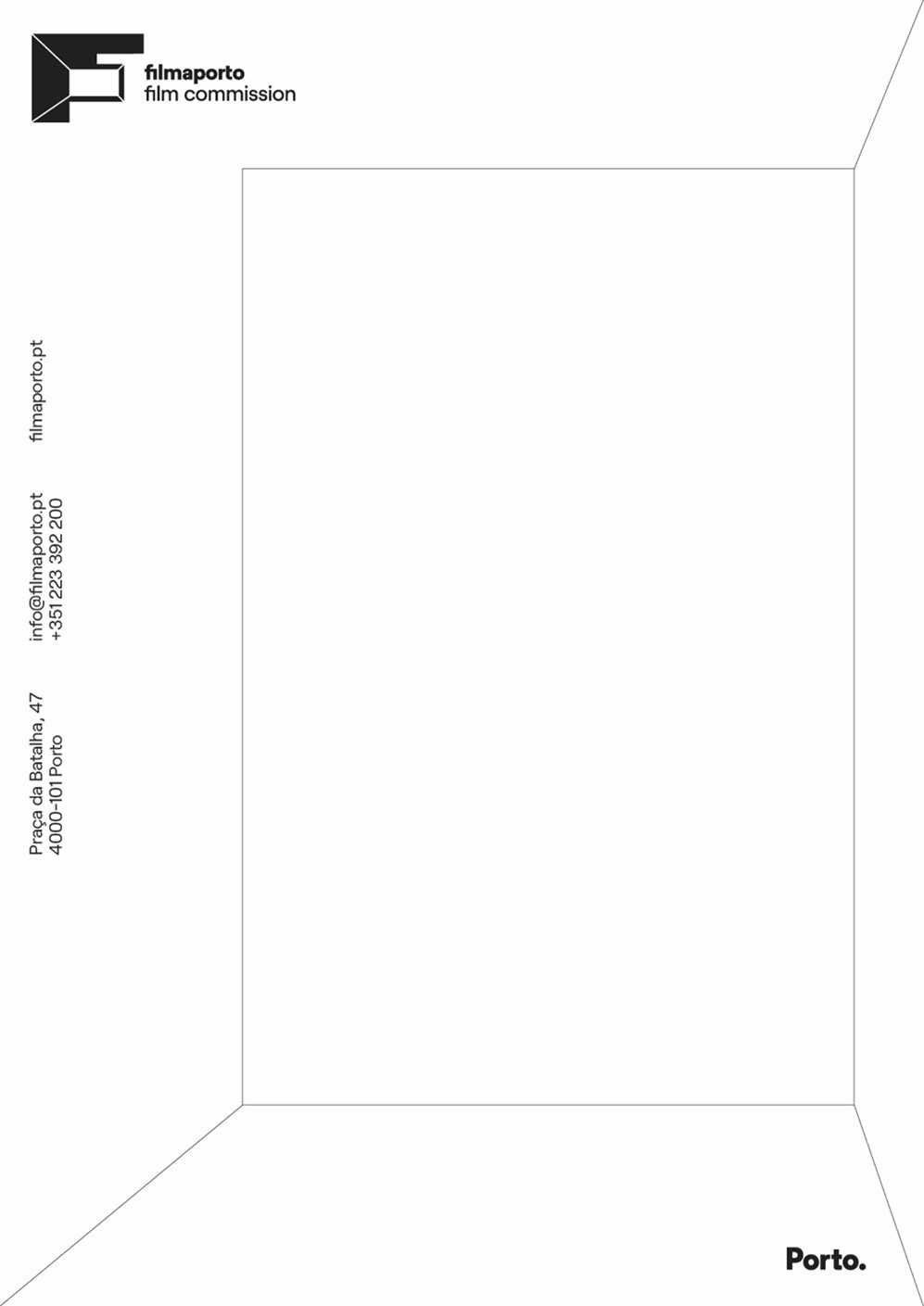 